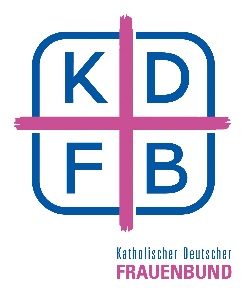 Beteiligung „Solibrot“-Aktion 2017 DV PassauBiobäckerei Wagner in RudertingZV Altenmarkt mit Bäckerei Walter Lorenz St. Marien-Realschule u. Gymnasium RegensburgLandbäckerei Kerscher in TiefenbachZV Aicha vorm Wald mit Bäckerei MarklZV Passau St. Josef mit Bäckerei HoftZV Burghausen St. KonradZV Pfarrkirchen mit Bäckerei SedlmaierZV Kellberg mit Bio-Holzofenbäckerei BauerZV Burgkirchen am Wald mit Bäckerei Josef KolmZV Obernzell mit den Bäckerei Schmid und FenzlZV Niederalteich mit Bäckerei GreiplZV Egglham mit Bäckerei GeisbergerZV Burghausen Liebfrauen ZV Vilshofen mit Bäckerei TrefferZV Unterdietfurt mit Bäckerei Schachtl